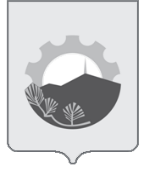 АДМИНИСТРАЦИЯ АРСЕНЬЕВСКОГО ГОРОДСКОГО ОКРУГА П О С Т А Н О В Л Е Н И ЕО внесении изменений в постановление администрации Арсеньевского городского округа от 25 марта 2019 года № 196-па «Об утверждении схемы размещения нестационарных торговых объектов на территории Арсеньевского городского округа»В целях создания условий для дальнейшего упорядочения размещения и функционирования нестационарных объектов на территории Арсеньевского городского округа,  на основании статьи 10 Федерального закона Российской Федерации от 28 декабря 2009 года № 381-ФЗ «Об основах государственного регулирования торговой деятельности в Российской Федерации», приказа департамента лицензирования и торговли Приморского края от 15 декабря 2015 года № 114 «Об утверждении порядка разработки и утверждения органами местного самоуправления Приморского края схем размещения нестационарных торговых объектов», руководствуясь Уставом Арсеньевского городского округа, администрация Арсеньевского городского округаПОСТАНОВЛЯЕТ:1. Внести в схему размещения нестационарных торговых объектов на территории Арсеньевского городского округа, утвержденную постановлением администрации Арсеньевского городского округа от 25 марта 2019 года № 196-па (в редакции постановлений администрации городского округа от 14 июня 2019 года № 410-па, от 15 августа 2019 года  № 600-па, от 12 декабря 2019 года  № 922-па, от 25 февраля 2020 года         № 104-па, от 26 июня  2020 года  № 371-па, от 25 февраля 2021 года № 87-па, от 20 апреля 2021 года, от 28 октября 2021 года), следующие изменения:1.1. Дополнить Схему размещения нестационарных объектов торговли на территории Арсеньевского городского округа пунктом 115 следующего содержания:«                                                                                                                                                            »                                                                                                                                                                                                                        1.2. Исключить из Схемы размещения нестационарных объектов торговли на территории Арсеньевского городского округа пункт 26 следующего содержания:1.3. Дополнить Схему приложением № 115 в редакции приложения к настоящему постановлению.2. Управлению экономики и инвестиций администрации городского округа (Конечных) в пятидневный срок со дня принятия настоящего постановления направить его 


в Министерство промышленности и торговли Приморского края для размещения на официальном сайте Правительства Приморского края в информационно-телекоммуникационной сети Интернет.3.  Организационному управлению администрации Арсеньевского городского округа обеспечить опубликование и размещение на официальном сайте администрации Арсеньевского городского округа настоящего постановления.Глава городского округа                                                                               В.С. Пивень          Приложение к постановлению администрации Арсеньевского городского округа от 31 января 2022 г. № 42-паПриложение № 115                                                                                                                             к Схеме размещения нестационарных объектов торговли 
                                                                                                                                      на территории Арсеньевского городского округа31 января 2022 г.г.Арсеньев№42-па№п/пМесто размещения нестационарноготорговогообъекта (далее - НТО)(адресные
ориентиры)Вид
НТОПериоды размещения НТО(для сезонного (временного) размещенияСпециализация
НТОПло-щадь
НТО(кв.м)Пло-щадь земель-ного участка для размещения
НТО(кв.м)Информа-ция о свободных и занятых местах размеще- ния НТО(в при-мечании)Сведения о хозяйствующих субъектах: наименование юридического лица и ИНН;Ф.И.О. индивидуаль-ногопредпринимателяКоординаты характерных точек границ земельного участка, занятого НТОв местной системе координатМСК-2512345678910 115.ул. Октябрьская, в районе жилого дома № 82павильонпрод. товары, поп-корн, напитки30,0     39,0свободно-            -№п/пМесто размещения нестационарноготорговогообъекта (далее - НТО)(адресные
ориентиры)Вид
НТОПериоды размещения НТО(для сезонного (временного) размещенияСпециализация
НТОПло-щадь
НТО(кв.м)Пло-щадь земель-ного участка для размещения
НТО(кв.м)Информа-ция о свободных и занятых местах размеще- ния НТО(в при-мечании)Сведения о хозяйствующих субъектах: наименование юридического лица и ИНН;Ф.И.О. индивидуаль-ногопредпринимателяКоординаты характерных точек границ земельного участка, занятого НТОв местной системе координатМСК-2512345678910УЛ. КАЛИНИНСКАЯУЛ. КАЛИНИНСКАЯУЛ. КАЛИНИНСКАЯУЛ. КАЛИНИНСКАЯУЛ. КАЛИНИНСКАЯУЛ. КАЛИНИНСКАЯУЛ. КАЛИНИНСКАЯУЛ. КАЛИНИНСКАЯУЛ. КАЛИНИНСКАЯУЛ. КАЛИНИНСКАЯ20.район остановки «Рассвет»(нечетная сторона) пави-    льонхлеб,хлебобуло-чные изделия, кондитерские (мучные) изде-лия молоко и молочная про-дукция арсень-евского молоч-ного комбината  9,0 11,7свободно474990,37   226 3760,74Условные обозначенияУсловные обозначенияместоположение земельного участка: в районе жилого дома № 82 по ул. Октябрьская границы земельного участка, занятого нестационарным торговым объектом Координаты точек в местной системе координат МСК-25 границы земельного участка для размещения нестационарного торгового объектапримечание: свободно(павильон)